Пенсионный фонд Российской Федерации
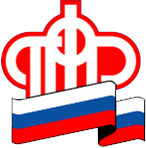 Отделение Пенсионного фонда по Ханты-Мансийскому автономному округу – ЮгрыБольше 15,2 млн выписок о стаже, пенсионных коэффициентах и отчислениях на пенсию сформировано с начала 2022 годаС начала года Пенсионный фонд сформировал больше 15,2 млн выписок о состоянии индивидуального лицевого счета по запросу россиян. Абсолютное большинство обращений за этими сведениями осуществлялось гражданами онлайн через личный кабинет на сайте ПФР и на портале госуслуг – 14,2 млн запросов, или 93%. Еще порядка миллиона выписок предоставлено в клиентских службах Пенсионного фонда и в МФЦ. В справке отражается актуальная информация о страховом стаже, количестве пенсионных коэффициентов и отчислениях работодателей. В ней также можно увидеть размер своих пенсионных накоплений, если они формируются, и фонд, в котором эти средства инвестируются.Выписка позволяет заранее оценить свои пенсионные права, чтобы при необходимости предпринимать шаги по их увеличению. С ее помощью можно проверять корректность и полноту передаваемых работодателями сведений о страховом стаже и заработке, что даст возможность своевременно исправить или дополнить информацию в случае обнаружения ошибок. Контроль сведений индивидуального лицевого счета позволит быть уверенным в правильности назначенной пенсии.Напомним, с этого года россияне начали получать уведомления о своей будущей пенсии. Пенсионный фонд рассылает их проактивно мужчинам начиная с 45 лет и женщинам с 40 лет. Уведомление приходит в личный кабинет на портале госуслуг и содержит информацию об имеющихся пенсионных коэффициентах, стаже и предполагаемом размере пенсии, рассчитанной по этим показателям на текущий момент. Проактивное информирование осуществляется раз в три года. Граждане, которые не имеют учетной записи на портале госуслуг, могут получить уведомление о будущей пенсии в любое удобное время в клиентских службах Пенсионного фонда.